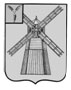 СОБРАНИЕ   Д Е П У Т А Т О ВПИТЕРСКОГО МУНИЦИПАЛЬНОГО РАЙОНА САРАТОВСКОЙ ОБЛАСТИРЕШЕНИЕот  20 декабря 2010г.   			                     			        № 58-2
О Положении о приватизации муниципального имущества Питерского муниципального района Саратовской области
В соответствии с Федеральным законом от 21.12.2001 года N 178-ФЗ "О приватизации государственного и муниципального имущества", нормативными правовыми актами Российской Федерации, Уставом Питерского муниципального района Собрание депутатов Питерского муниципального района РЕШИЛО:1. Утвердить Положение о приватизации муниципального имущества Питерского муниципального района (прилагается).2. Настоящее решение вступает в силу со дня его официального опубликования.3. Контроль за исполнением настоящего решения возложить на председателя постоянной комиссии по экономическим, бюджетно-финансовым вопросам, налогам, собственности и предпринимательству Хомякова Л.С. Приложение  к решению Собрания депутатов Питерского муниципального района от 20 декабря . №58-2Положение
о приватизации муниципального имущества Питерского муниципального района1. Общие положения1.1. Настоящее Положение о приватизации муниципального имущества Питерского муниципального района (далее - настоящее Положение) устанавливает организационные и правовые основы процесса приватизации муниципального имущества Питерского муниципального района (далее - муниципальное имущество) и определяет порядок его планирования, принятия решений об условиях приватизации, компетенцию органов местного самоуправления.1.2. Настоящее Положение разработано в соответствии с Гражданским кодексом Российской Федерации, Федеральным законом от 21.12.2001года N 178-ФЗ "О приватизации государственного и муниципального имущества" (далее по тексту - Закон о приватизации), нормативными правовыми актами Российской Федерации, Уставом Питерского муниципального района1.3. Под приватизацией муниципального имущества понимается возмездное отчуждение имущества, находящегося в собственности Питерского муниципального района  в собственность физических и (или) юридических лиц.Приватизация муниципального имущества основывается на признании равенства покупателей муниципального имущества, открытости деятельности органов местного самоуправления. 1.4. К отношениям по отчуждению муниципального имущества, не урегулированным настоящим Положением, применяются нормы гражданского законодательства.1.5. Особенности участия субъектов малого и среднего предпринимательства в приватизации арендуемого муниципального недвижимого имущества устанавливаются федеральными законами и законами Саратовской области.2. Сфера применения настоящего Положения и компетенция органов местного самоуправления Питерского муниципального района2.1. Настоящее Положение регулирует отношения, возникающие при приватизации муниципального имущества, и связанные с ними отношения по управлению муниципальным имуществом за исключением отношений, возникающих при отчуждении имущества, указанного в статье 3 Закона о приватизации.2.2. К компетенции органов местного самоуправления Питерского муниципального района Саратовской области относится:- принятие настоящего Положения, внесение в него изменений и дополнений;- утверждение Прогнозного плана приватизации муниципального имущества на очередной год и внесение изменении и дополнений в него;- утверждение отчета о результатах приватизации муниципального имущества за прошедший год;- устанавливает размеры и виды затрат на приватизацию муниципального имущества.2.3. К компетенции главы Питерского муниципального района Саратовской области относится:- внесение на утверждение в решение Собрания депутатов Питерского муниципального района Саратовской области Прогнозного плана приватизации муниципального имущества на очередной год и о внесении дополнений в него; - внесение в решение Собрания депутатов Питерского муниципального района Саратовской области отчета об исполнении Прогнозного плана приватизации муниципального имущества за прошедший год;- определение порядка разработки прогнозных планов и осуществление контроля за деятельностью органов местного самоуправления по исполнению прогнозного плана приватизации муниципального имущества;2.4. К компетенции администрации Питерского муниципального района относится:- осуществление функций продавца муниципального имущества;- утверждение примерных форм договоров купли-продажи муниципального имущества, залога, задатка, передаточного акта (акта-приема-передачи), заявок и иных документов, необходимых в процессе приватизации муниципального имущества;- разработка проекта Прогнозного плана приватизации муниципального имущества на очередной год, отчета о выполнении Прогнозного плана приватизации муниципального имущества за прошедший год;- определение условий приватизации муниципального имущества- организация технической инвентаризации, государственной регистрации права муниципальной собственности муниципального имущества, проведение оценки и регистрации перехода права по заключенным сделкам:- размещение информационных сообщений о продаже муниципального имущества и о результатах сделок приватизации муниципального имущества в соответствии с Законом о приватизации.3. Порядок планирования приватизации имущества, находящегося в собственности Питерского муниципального района3.1. Планирование приватизации муниципального имущества осуществляется исходя из программ социально-экономического развития района и поступающих предложений о проведении приватизации объектов муниципального имущества путем ежегодного принятия прогнозного плана приватизации муниципального имущества (далее - Прогнозный план приватизации муниципального имущества).3.2. Предложения о проведении приватизации объектов муниципального имущества могут исходить от Собрания депутатов Питерского муниципального района, главы администрации Питерского муниципального района, отраслевых подразделений администрации муниципального района, юридических и физических лиц, оформляются в произвольной форме и направляются в отдел по земельно-правовым и имущественным отношениям (далее - Отдел).3.3. Составление проекта Прогнозного плана приватизации муниципального имущества осуществляет администрация Питерского муниципального района в следующем порядке:3.3.1. Администрация Питерского муниципального района рассматривает и направляет предложения, поступившие ежегодно до 20 мая и соответствующие требованиям законодательства о приватизации, заместителям главы администрации Питерского муниципального района, осуществляющим координацию и регулирование в соответствующих отраслях экономики (сферах управления) (далее - заместители главы администрации), которые в срок до 1 июня представляют в отдел по земельно-правовым и имущественным отношениям заключения о целесообразности (нецелесообразности) приватизации муниципального имущества по каждому предложению.Одновременно с этим заместители главы администрации представляют в отдел по земельно-правовым и имущественным отношениям собственные предложения о приватизации муниципального имущества с обоснованием целесообразности приватизации.При этом предложения о приватизации с обоснованием целесообразности либо нецелесообразности приватизации муниципальных унитарных предприятий, находящихся в муниципальной собственности, иного муниципального имущества представляются по формам, указанным в Приложениях 1, 2 к настоящему Положению.3.3.2. После получения предложений согласно подпункту 3.3.1. настоящего Положения администрация Питерского муниципального района подготавливает собственные обоснования целесообразности (нецелесообразности) приватизации муниципального имущества и формирует проект Прогнозного плана приватизации муниципального имущества, который состоит из двух разделов:Первый раздел Прогнозного плана содержит задачи приватизации муниципального имущества в очередном году.Второй раздел Прогнозного плана содержит сгруппированные по отраслям экономики (сферам управления) перечни муниципальных унитарных предприятий, находящихся в муниципальной собственности, иного имущества с указанием характеристики соответствующего имущества.В решениях об условиях приватизации муниципального имущества, предусмотренных разделом 5 настоящего Положения, в соответствии с действующим законодательством предусматривать преимущественное право арендаторов, соответствующих установленным статьей 3 Федерального закона от 22.07.2008 года N 159-ФЗ "Об особенностях отчуждения недвижимого имущества, находящегося в государственной собственности субъектов Российской Федерации или в муниципальной собственности и арендуемого субъектами малого и среднего предпринимательства, и о внесении изменений в отдельные законодательные акты Российской Федерации" требованиям на приобретение арендуемого имущества.До внесения проектов решений в Собрание депутатов Питерского муниципального района Саратовской области о Прогнозном плане приватизации муниципального имущества, о внесении дополнений в Прогнозный план приватизации муниципального имущества отдел по земельно-правовым и имущественным отношениям администрации Питерского муниципального района направляет в координационные или совещательные органы в области развития малого и среднего предпринимательства, созданные органами местного самоуправления администрации муниципального района, уведомления о включении объектов недвижимого имущества, арендуемых субъектами малого и среднего предпринимательства, в указанные проекты.3.3.3. Характеристика муниципальных предприятий должна содержать следующие данные:а) наименование и местонахождение (юридический адрес) муниципального предприятия;б) основной вид деятельности муниципального предприятия;в) остаточная балансовая стоимость основных средств (по данным последнего бухгалтерского баланса) с указанием даты их оценки (переоценки) и стоимость земельных участков, занимаемых предприятием в соответствии с п. 9 настоящего Положения, определяемая в соответствии с пунктом 3 статьи 11 Закона о приватизации, за вычетом остаточной балансовой стоимости объектов, не подлежащих приватизации;г) среднесписочная численность работников.3.3.4. Характеристика иного имущества должна содержать наименование, местонахождение и назначение имущества, а также иные сведения, позволяющие его индивидуализировать.3.3.5. В отдельном приложении предоставляются как справочные сводные данные по каждому объекту иного имущества, предлагаемого к приватизации:- наименование и местонахождение объекта;- первоначальное назначение объекта (по возможности) и его фактическое использование;- площадь объекта недвижимости;- площадь земельного участка (для отдельно стоящих зданий);- информация о существующих обременениях (в том числе о сроке окончания договора аренды);- информация об арендаторе, расчетной величине арендной платы на планируемый год;- информация об инициаторе включения объекта в Прогнозный план приватизации;- прогнозная цена продажи;- первоначальная стоимость имущества и стоимость с учетом переоценки с указанием даты последней переоценки.Обоснование целесообразности (нецелесообразности) приватизации объекта, учитывающее экономическую эффективность приватизации и потребности района, представляется отдельным документом.3.4. Прогнозный план приватизации муниципального имущества составляется ежегодно и действует до утверждения Собрания депутатов Питерского муниципального района Саратовской области отчета о его исполнении. Проект Прогнозного плана приватизации муниципального имущества вносится на утверждение в решение Собрания депутатов Питерского муниципального района Саратовской области одновременно с проектом бюджета на очередной финансовый год.3.5. В Прогнозный план приватизации муниципального имущества могут вноситься изменения и дополнения в порядке, установленном п.п. 3.2, 3.3, 3.4. настоящего Положения. При этом сроки, указанные в пункте 3.3. настоящего Положения, не применяются.Предложения о внесении дополнений в Прогнозный план текущего года, касающихся муниципального имущества, приватизация которого не была осуществлена в истекшем году, предоставляются в Собрание депутатов Питерского муниципального района Саратовской области в порядке, установленном Регламентом Собрания депутатов Питерского муниципального района Саратовской области, в срок до 15 марта текущего года.3.7. Глава администрации Питерского муниципального района представляет в Собрание депутатов Питерского муниципального района Саратовской области отчет об исполнении Прогнозного плана  приватизации за прошедший год в срок до 1 февраля текущего года.Отчет об исполнении Прогнозного плана приватизации муниципального имущества должен содержать перечень приватизированных в прошедшем году имущественных комплексов муниципальных унитарных предприятий и иного муниципального имущества с указанием способа, срока и цены сделки приватизации по каждому объекту, анализ финансовых результатов исполнения плана (программы) приватизации за отчетный год, а также предложения о включении неприватизированных объектов в план приватизации на следующий год.4. Способы приватизации муниципального имущества4.1. Приватизация муниципального имущества осуществляется способами, предусмотренными статьей 13 Закона о приватизации, за исключением случаев, предусмотренных действующим законодательством.В случае, если аукцион по продаже муниципального имущества признан несостоявшимся, то решение о продаже имущества посредством публичного предложения в текущем году принимается администрацией Питерского муниципального района самостоятельно без внесения изменений в Прогнозный план приватизации имущества.В случае, если не состоялась продажа имущества посредством публичного предложения, решение об исключении имущества из Прогнозного плана приватизации принимается Собранием депутатов Питерского муниципального района Саратовской области.5. Решение об условиях приватизации муниципального имущества5.1. Решение об условиях приватизации муниципального имущества принимается в соответствии с Прогнозным планом приватизации муниципального имущества и с учетом требований пункта 4.1. настоящего Положения.Решение об условиях приватизации муниципальных предприятий, а также отдельных объектов нежилого фонда, приватизируемых одновременно с отчуждением земельных участков в соответствии с разделом 11 настоящего Положения, оформляется постановлением администрации Питерского муниципального района.Решение об условиях приватизации другого имущества оформляется распоряжением администрации Питерского муниципального района.5.2. В решении об условиях приватизации должны содержаться следующие сведения:5.2.1. Наименование имущества и иные, позволяющие его индивидуализировать данные (характеристика имущества), сведения о существующих обременениях.5.2.2. Способ приватизации имущества.5.2.3. Нормативная цена.5.2.4. В случае приватизации объекта культурного наследия включаются также условия охранного обязательства.5.2.5. Срок внесения платежа; срок рассрочки платежа (в случае ее предоставления).5.2.6. В случае приватизации муниципального имущества, находящегося в аренде у субъектов малого и среднего предпринимательства, которые отвечают требованиям Федерального закона от 22 июля 2008 года N 159-ФЗ, в решениях об условиях приватизации предусматривается преимущественное право арендаторов на приобретение данного имущества.5.2.7. Иные необходимые для приватизации имущества сведения.5.3. В случае приватизации имущественного комплекса муниципального унитарного предприятия в решении о приватизации также указываются:5.3.1. Состав подлежащего приватизации имущественного комплекса муниципального унитарного предприятия, определенный в соответствии с разделом 7 настоящего Положения.5.3.2. Перечень объектов (в том числе исключительных прав), не подлежащих приватизации в составе имущественного комплекса унитарного предприятия.5.4. При необходимости администрация Питерского муниципального района подготавливает решения об установлении обременений в отношении имущества, подлежащего приватизации, и о дальнейшем использовании муниципального имущества, не подлежащего приватизации. Подготовка таких решений, их изменение либо отмена осуществляются в порядке, определяемом Правительством Российской Федерации.5.5. Со дня утверждения Прогнозного плана приватизации муниципального имущества и до момента перехода права собственности на приватизируемое имущество к покупателю имущественного комплекса муниципального унитарного предприятия или момента государственной регистрации созданного открытого акционерного общества муниципальное унитарное предприятие не вправе без согласия администрации Питерского муниципального района:- сокращать численность работников указанного муниципального унитарного предприятия;- совершать сделки (несколько взаимосвязанных сделок), цена которых превышает 5 процентов балансовой стоимости активов указанного муниципального унитарного предприятия на дату утверждения его последнего балансового отчета, а также сделки (несколько взаимосвязанных сделок), связанные с возможностью отчуждения прямо или косвенно имущества, стоимость которого превышает 5 процентов балансовой стоимости активов указанного муниципального унитарного предприятия на дату утверждения его последнего балансового отчета;- получать кредиты;- осуществлять выпуск ценных бумаг;- выступать учредителем хозяйственных товариществ или обществ, а также приобретать или отчуждать акции (доли, паи) в уставном (складочном) капитале хозяйственных товариществ или обществ.6. Информационное обеспечение приватизации муниципального имуществаПрогнозный план приватизации муниципального имущества и дополнения  к нему, отчет о выполнении прогнозного плана приватизации муниципального имущества за прошедший год, а также решения об условиях приватизации муниципального имущества подлежат опубликованию в установленном порядке в печатном издании, определенном в соответствии с частью 5 статьи 53 Федерального закона от 26 июля 2006 года №135-ФЗ «О защите конкуренции».Информационное обеспечение приватизации муниципального имущества осуществляется в соответствии с Законом о приватизации.7. Определение состава подлежащего приватизации имущественного комплекса муниципального унитарного предприятия и цены приватизируемого муниципального имущества7.1. Определение состава подлежащего приватизации имущественного комплекса муниципального унитарного предприятия осуществляется в соответствии с Законом о приватизации.При приватизации имущественного комплекса унитарного предприятия, имуществом, не включенным в состав подлежащих приватизации активов предприятия, распоряжается администрация Питерского муниципального района в установленном порядке.Решением Собрания депутатов Питерского муниципального района Саратовской области о Прогнозном плане приватизации муниципального имущества могут быть установлены виды исключительных прав, не подлежащих приватизации в составе имущественного комплекса унитарного предприятия и передаваемых покупателю в пользование по лицензионному или иному договору.7.2. Цена подлежащего приватизации муниципального имущества определяется в порядке, предусмотренном Законом о приватизации.8. Особенности приватизации отдельных видов имущества8.1. Приватизация объектов нежилого фонда (зданий, строений, сооружений, нежилых помещений), в том числе и обремененных арендными отношениями, осуществляется в порядке и способами, определенными разделами 3 и 4 настоящего Положения. О включении объекта нежилого фонда в Прогнозный план приватизации муниципального имущества арендатор должен быть извещен в течение 5 дней после ее вступления в силу.Условием приватизации объектов культурного наследия (памятники истории и культуры, а также выявленные объекты культурного наследия), в т.ч. зданий, помещений в таких зданиях, является оформление покупателем в установленном порядке охранного обязательства. При перепродаже (отчуждении иным способом) эти обязательства по договору переходят к новому собственнику.8.2. Изменение назначения объектов, указанных в статье 30 Закона о приватизации, осуществляется решением Собрания депутатов Питерского муниципального района Саратовской области по инициативе соответствующих структурных подразделений администрации Питерского муниципального района.9. Отчуждение земельных участков9.1. Приватизация зданий, строений и сооружений, а также объектов, строительство которых не завершено и которые признаны самостоятельными объектами недвижимости, осуществляется одновременно с отчуждением лицу, приобретающему такое имущество, земельных участков, занимаемых таким имуществом и необходимых для его использования, если иное не предусмотрено федеральным законом.9.2. Приватизация имущественных комплексов унитарных предприятий осуществляется одновременно с отчуждением покупателю следующих земельных участков:находящихся у муниципального унитарного предприятия на праве постоянного (бессрочного) пользования или аренды;занимаемых объектами недвижимости, указанными в п. 9.1. и входящими в состав приватизируемого имущественного комплекса унитарного предприятия, и необходимых для использования указанных объектов.9.3. Собственники объектов недвижимости, не являющихся самовольными постройками, обязаны либо оформить в аренду, либо приобрести в собственность земельные участки, на которых расположены объекты недвижимости, если иное не предусмотрено федеральным законом.Решение о приватизации земельных участков оформляется в соответствии с действующим законодательством.9.4. Цена земельных участков определяется в порядке, установленном законодательством.10. Порядок оплаты муниципального имущества при его приватизации и распределения денежных средств при приватизации10.1. Оплата приобретаемого покупателем муниципального имущества производится единовременно в течение 30 дней с даты заключения договора купли-продажи или в рассрочку. Срок рассрочки не может быть более чем один год, за исключением случаев, предусмотренных п. 10.5 настоящего Положения.Срок оплаты имущества и порядок внесения платежей устанавливается в договоре купли-продажи.Оплата муниципального имущества, приобретенного на аукционе, производится единовременно в 30-дневный срок после выполнения условий аукциона.10.2. На сумму денежных средств, по уплате которой предоставляется рассрочка, производится начисление процентов исходя из ставки, равной одной трети ставки рефинансирования Центрального банка Российской Федерации, действующей на дату публикации объявления о продаже.Покупатель вправе оплатить приобретенное муниципальное имущество досрочно. При этом проценты по рассрочке исчисляются в соответствии с фактически использованным покупателем периодом рассрочки.10.3. Передача покупателю приобретенного в рассрочку имущества осуществляется в порядке, установленном законодательством РФ, договором купли-продажи, не позднее 30 дней с даты заключения договора.С момента передачи покупателю приобретаемого в рассрочку имущества и до момента его полной оплаты указанное имущество признается находящимся в залоге для обеспечения исполнения покупателем его обязанности по оплате приобретенного муниципального имущества.В случае нарушения покупателем сроков и порядка внесения платежей обращается взыскание на заложенное имущество в судебном порядке.10.4. В случае просрочки оплаты покупатель выплачивает пеню (штраф) в размере одной трехсотой ставки рефинансирования Центрального банка Российской Федерации, действующей на дату публикации объявления о продаже, от просроченной суммы договора (очередного платежа) за каждый день просрочки.10.5. Оплата муниципального имущества, приобретаемого его арендаторами при реализации преимущественного права на его приобретение, осуществляется в соответствии с положениями Федерального закона от 22 июля 2008 года N 159-ФЗ.Срок рассрочки оплаты муниципального имущества, приобретаемого субъектами малого и среднего предпринимательства при реализации преимущественного права на приобретение арендуемого имущества, устанавливается законом Саратовской области.Сумма первоначального взноса определяется сторонами в договоре купли-продажи и вносится в течение 30 дней с даты заключения договора. Внесение оставшейся суммы платежа осуществляется ежеквартально равными долями с одновременным внесением процентов за пользование рассрочкой, в случае ее предоставления.Начисление процентов производится исходя из ставки, равной одной трети ставки рефинансирования ЦБ РФ, действующей на дату опубликования объявления о продаже арендуемого имущества.В случае просрочки оплаты покупатель выплачивает пеню (штраф) в размере одной трехсотой ставки рефинансирования Центрального банка Российской Федерации, действующей на дату публикации объявления о продаже, от просроченной суммы договора (очередного платежа) за каждый день просрочки.10.6. Размеры и виды затрат на организацию и проведение приватизации муниципального имущества, а также порядок осуществления расходов на эти цели, определяются Собранием депутатов Питерского муниципального района Саратовской области.10.7. Денежными средствами, полученными от продажи муниципального имущества, являются денежные средства, полученные от покупателей в счет оплаты муниципального имущества.10.8. Покупатели перечисляют денежные средства в счет оплаты муниципального имущества непосредственно в бюджет Питерского муниципального района.10.9. За несвоевременное перечисление денежных средств в счет оплаты муниципального имущества покупатели несут ответственность в соответствии со ст. 395 Гражданского кодекса РФ и уплачивают пени за каждый день просрочки в размере одной трехсотой процентной ставки рефинансирования ЦБ РФ, действующей на дату исполнения денежных обязательств.10.10. Возврат покупателю денежных средств по недействительным сделкам купли-продажи муниципального имущества осуществляется на основании вступившего в силу решения суда после передачи имущества согласно решению суда в муниципальную собственность за счет средств бюджета района в порядке, установленном бюджетным законодательством. 10.11.Зачет долговых обязательств, а равно обмен муниципального имущества на иное имущество (взаиморасчеты, товары и услуги) в процессе приватизации муниципального имущества не допускаются.Приложение 1 к Положению о приватизации муниципального имущества Питерского муниципального районаПредложениео приватизации муниципального унитарного предприятия       ___________________________________________________________________(полное наименование предприятия)I. Характеристика муниципального унитарного предприятия  и результатов его хозяйственной деятельности     11. Финансовые показатели предприятия за 20 _____ год                                                              (тыс. руб.)    II. Обоснование целесообразности (нецелесообразности) приватизации                  муниципального унитарного предприятия     Приватизация муниципального унитарного предприятия __________________________________________________________________________________________                    (полное наименование предприятия)целесообразна/нецелесообразна, поскольку ______________________________________________________________________________________________________________________________________________________________________________________________________________________________________________________________________________________________ _____________________________________  (должность уполномоченного лица)              (ФИО, подпись)Приложение №2 к Положению о приватизации муниципального имущества Питерского муниципального районаПеречень муниципального имущества (объектов), подлежащего приватизации в 200 ____ году____________________________________ ____________________________________   (должность уполномоченного лица)              (ФИО, подпись)Глава Питерского муниципального района В.Н.Дерябин1Муниципальный орган исполнительной  власти,                     в ведении которого находится предприятие   2Сокращённое наименование предприятия       2ИНН4Код ОКПО                                   5Местонахождение  6Сведения  о  государственной   регистрации:                    наименование регистрирующего органа, дата и                   регистрационный номер                      7Сведения об учете в реестре  муниципального                     имущества:  дата  выдачи    свидетельства и                    реестровый номер                           8Отрасль (код ОКОНХ)                        9Основной вид деятельности                  10Стоимость  основных  средств  на   01.01.20__                     г. (тыс.руб.)                              1.Выручка от продажи продукции (работ, услуг) (за   вычетом   НДС,   акцизов     и других обязательных платежей)                     Балансовая прибыль (убыток)                Чистая прибыль (убыток)                    часть прибыли,  подлежащая   перечислению в бюджет   в   соответствии   с    программой деятельности предприятия         часть     прибыли,          перечисленная в муниципальный бюджет                       Наименование муниципального имущества(объекта), его местонахождение    Площадь, кв.мХарактеристика имущества (объекта)1234Глава Питерского муниципального района В.Н.Дерябин